Уважаемые родители!Приглашаем Вас и Ваших детей на  прогулку по Нижнему Новгороду Центр Сормово – историческое место города.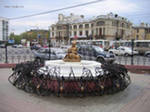 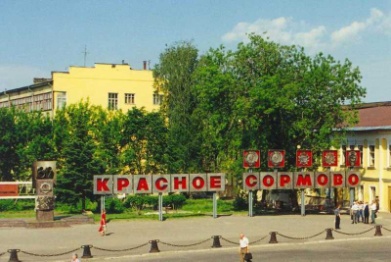 Судостроительный  завод «Красное Сормово», где выпускаются судоходные теплоходы, баржи,, суда «река- море»Сормовская кондитерская фабрика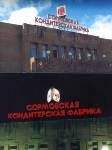 Здесь делают шоколадные конфеты, зефир, пряники и другие сладостиСормовский парк 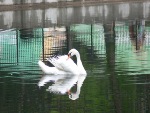 Здесь прекрасная природа, зоопарк ЛимпопоМосковский вокзал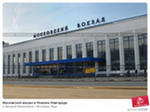 отсюда на поезде можно отправиться в другой город, а на электричке уехать за город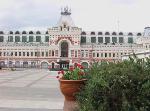 Ярмарочный Дом На ярмарке в старину торговали, устраивали гулянья, праздники. Благодаря Ярмарке наш город называли карманом России. Сейчас здесь есть множество павильонов, где проводятся разные выставки товаров России.Канавинский мост.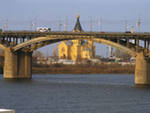 Он соединяет две большие части города- Нагорную и ЗаречнуюСтрелка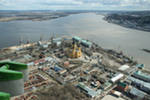 Место слияния двух великих рек Оки и Волги (справа Ока, слева Волга)Речной вокзал.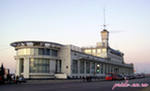  От причалов отплывают пароходы в разные города.Зеленский съезд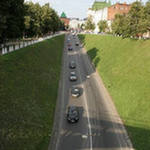 Площадь Минина и Пожарского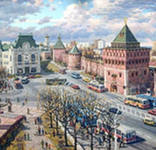 Центральная площадь города, так как сюда выходит главная башня Кремля - Дмитриевская. Раньше носила название Благовещенская, так как здесь стоял одноименный храмПамятник Минину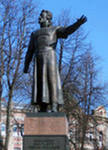 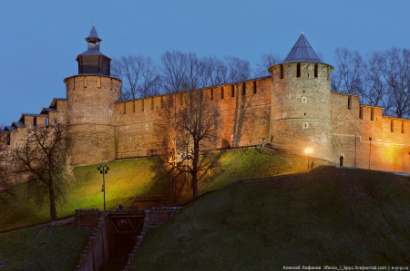 Нижегородский КремльЗадайте вашим ребятам вопросы об истории Кремля:Как появился Кремль?Кто был основателем Кремля?Почему именно это место было выбрано, на каких горах?Из какого материала был построен Кремль первоначально?Как называются башни кремля? Сколько их?Зачем строили Кремль раньше и зачем Кремль городу сейчас?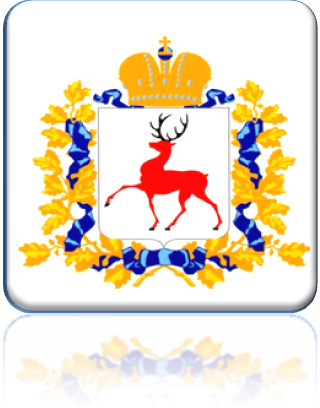 